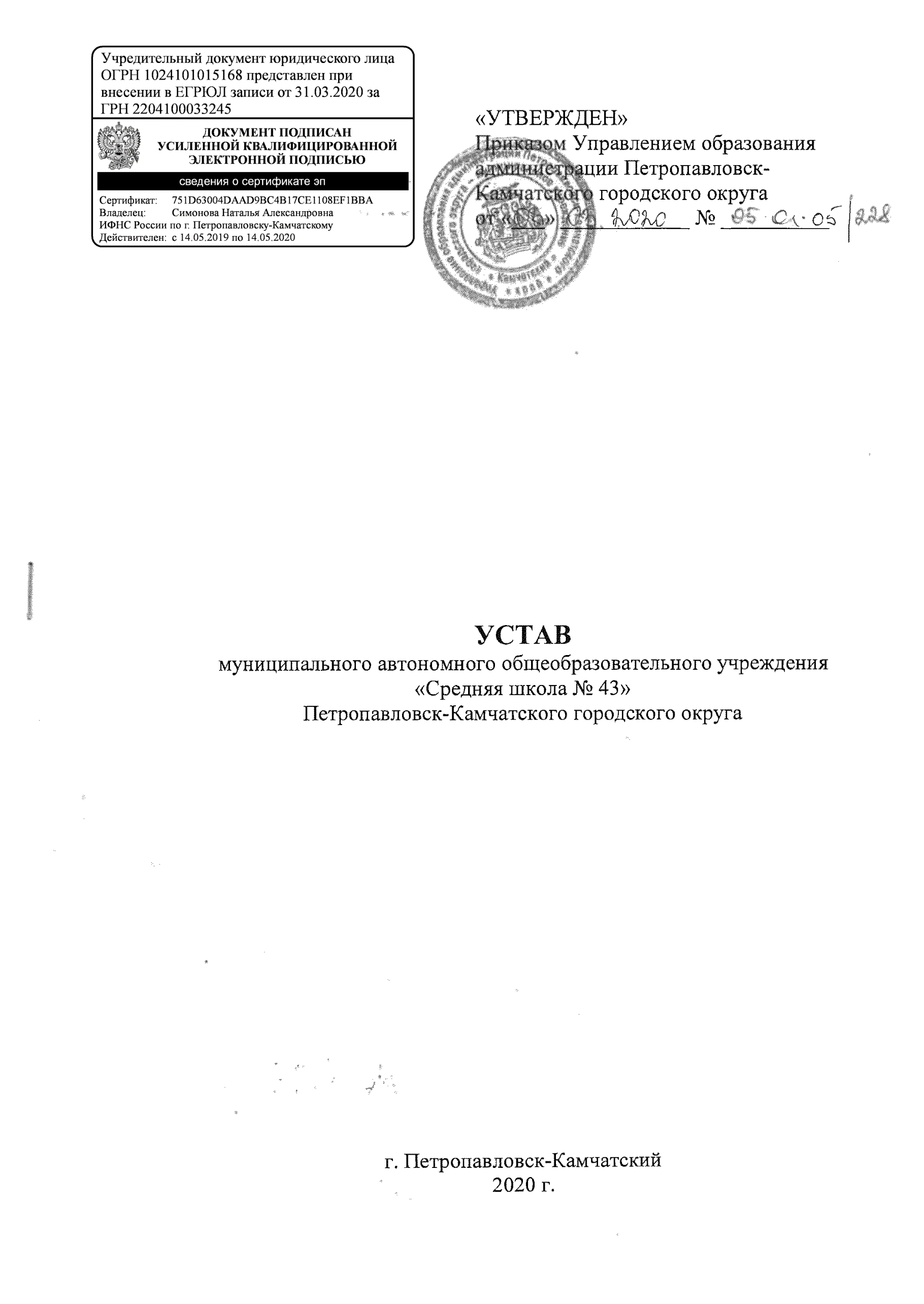 Общие положения1.1 Муниципальное автономное общеобразовательное учреждение «Средняя школа № 43» Петропавловск-Камчатского городского округа (далее – Образовательная организация) является автономным учреждением. Организационно-правовая форма - муниципальное учреждение.Тип учреждения – автономное.1.2 Полное наименование Образовательной организации: муниципальное автономное общеобразовательное учреждение «Средняя школа № 43» Петропавловск-Камчатского городского округа. Сокращенное наименование Образовательной организации: МАОУ   «СШ № 43».1.3 Деятельность Учреждения регулируется Гражданским кодексом Российской Федерации, Федеральным законом «Об общих принципах организации местного самоуправления» от 06.10.2003 № 131-ФЗ, Федеральным законом от 03.11.2006 № 174-ФЗ «Об автономных учреждениях», Федеральным законом от 29.12.2012 № 273-ФЗ «Об образовании в Российской Федерации», иными федеральными законами и подзаконными актами федеральных органов исполнительной власти, нормативными правовыми актами Камчатского края, нормативными правовыми актами Петропавловск-Камчатского городского округа, настоящим уставом.1.4 Образовательная организация является юридическим лицом, имеет печать установленного образца.Образовательная организация вправе иметь штампы и бланки со своим наименованием, а также зарегистрированную в установленном порядке эмблему. Образовательная организация от своего имени может приобретать и осуществлять имущественные и личные неимущественные права, нести обязанности, быть истцом и ответчиком в суде.Образовательная организация вправе в установленном порядке открывать счета в банках на территории Российской Федерации и за пределами ее территории.  1.5. Учредителем и собственником имущества Образовательной организации является Петропавловск-Камчатский городской округ (далее – городской округ). От имени городского округа функции и полномочия учредителя осуществляются администрацией Петропавловск-Камчатского городского округа в лице её органов (далее – Учредитель). 1.6 Учредитель не отвечает по обязательствам Образовательной организации, а Образовательная организация не отвечает по обязательствам учредителя.1.7 Образовательная организация может создавать филиалы, открывать представительства и другие структурные подразделения на территории Российской Федерации в соответствии с законодательством Российской Федерации.Филиалы, представительства Образовательной организации не являются юридическими лицами и действуют на основании Устава образовательной организации и утвержденного ею положения о соответствующем структурном подразделении. Имущество филиала или представительства учитывается на отдельном балансе и на балансе Образовательной организации.Филиал Образовательной организации создается и ликвидируется в порядке, установленном гражданским законодательством Российской Федерации.Руководители филиала и представительства назначаются образовательной организацией и действуют на основании доверенности.Филиал и представительство осуществляют деятельность от имени образовательной организации. Ответственность за деятельность своих филиала и представительства несет образовательная организация.1.8 Место нахождения и юридический адрес Учреждения: 683024, Камчатский край, г. Петропавловск-Камчатский, ул. Ватутина, д.1.Адрес мест осуществления образовательной деятельности по дополнительным профессиональным программам, основным программам профессионального образования: 683024, Камчатский край, г. Петропавловск-Камчатский, пр. Рыбаков, д. 45.1.9 Право на образовательную деятельность и льготы, предоставляемые Образовательной организации законодательством Российской Федерации, возникают у Образовательной организации с момента получения им лицензии.Цель и задачи Образовательной организации2.1 Образовательная организация осуществляет образовательную деятельность по имеющим государственную аккредитацию образовательным программам.2.2 Целью деятельности Образовательной организации является образовательная деятельность по образовательным программам:- образовательная программа, разработанная на основе федерального государственного стандарта начального общего образования - подготовительного, 1 - 4 классы (нормативный срок освоения 4 – 5 лет);- образовательная программа, разработанная на основе федерального государственного стандарта основного общего образования - 5 - 9 классы (нормативный срок освоения 5 лет);- основная общеобразовательная программа среднего общего образования – 10-11 классы (нормативный срок освоения 2 года).2.3 Образовательная организация вправе осуществлять дополнительные общеобразовательные программы.К дополнительным (платным) образовательным услугам относятся: 2.3.1. преподавание обучающимся специальных курсов и циклов дисциплин сверх часов, предусмотренных программой по данной дисциплине согласно учебному плану;  2.3.2. репетиторство с обучающимися других образовательных организаций;  2.3.3. занятия с обучающимися углубленным изучением предметов, часы которых не предусмотрены программой по данной дисциплине согласно учебному плану;  2.3.4. подготовка к поступлению в учреждения среднего и высшего профессионального образования;  2.3.5. создание групп для подготовки детей дошкольного возраста к обучению в школе; 2.3.6. изучение иностранных языков, часы которых не предусмотрены программой по данной дисциплине согласно учебному плану;  2.3.7. проведение консультаций и занятий учителя-логопеда и педагога-психолога для обучающихся и родителей (законных представителей);  2.3.8. курсы по компьютерной грамотности, информационным технологиям;  2.3.9. организация различных объединений дополнительного образования. 2.4. Форма организации предоставления платных дополнительных образовательных услуг – групповая и индивидуальная. 2.5. Платные дополнительные образовательные услуги не могут быть оказаны взамен основной деятельности Образовательной организации. 2.6. При оказании платных дополнительных образовательных услуг Образовательной организацией заключается договор в письменной форме об оказании образовательных услуг с потребителем таких услуг. При предоставлении платных услуг Образовательная организация руководствуется Гражданским кодексом Российской Федерации, Законом Российской Федерации от 07.02.1992 № 2300-1 «О защите прав потребителей» и Правилами оказания платных образовательных услуг, утвержденными Постановлением Правительства Российской Федерации от 15.08.2013 № 706. 2.7. Доход от деятельности, указанной в п. 2.3 настоящего Устава, используется Образовательной организацией в соответствии с уставными целями.2.8 Использование при реализации образовательных программ методов и средств обучения и воспитания, образовательных технологий, наносящих вред физическому или психическому здоровью обучающихся, запрещается.2.9 Основными задачами Образовательной организации являются:2.9.1 создание благоприятных условий для разностороннего развития личности, в том числе и путем удовлетворения потребностей обучающихся в самообразовании и получении дополнительного образования;2.9.2 формирование общей культуры личности, обучающихся на основе усвоения обязательного минимума содержания общеобразовательных программ;2.9.3 поиск и использование новых форм и методов проведения образовательного процесса, направленного на формирование творческой личности каждого обучающегося, его таланта и физических способностей;2.9.4 привлечение родителей (законных представителей) к активному участию в педагогической работе, взаимодействие с семьями детей для обеспечения полноценного развития каждого обучающегося;2.9.5 создание условий, гарантирующих охрану и укрепление здоровья детей, снижение заболеваемости;2.9.6 формирование основ базовой культуры личности, всестороннее развитие психических и физических качеств воспитанников в соответствии с возрастными и индивидуальными особенностями;2.9.7 осуществление коррекции психофизических дефектов (речевых, двигательных, эмоциональных);2.9.8 разработка и внедрение новых организационных педагогических    форм и методов воспитания дошкольников; 2.9.9 приобщение детей к общечеловеческим ценностям; 2.9.10 взаимодействие с семьями детей для обеспечения полноценного развития каждого ребенка;2.9.11 создание условий по воспитанию подрастающего поколения на основе признания определяющей роли семьи;2.9.12 обеспечение поддержки семейного воспитания на основе содействия ответственному отношению родителей к воспитанию детей, повышению их социальной, коммуникативной и педагогической компетентности;2.9.13 повышение эффективности воспитательной деятельности, содействие успешной социализации детей и интегрирование воспитательных возможностей образовательной организации, культурных, спортивных, научных, познавательных, экскурсионно-туристических и других организаций в учебно-воспитательный процесс;2.9.14 обеспечение равного доступа к инфраструктуре воспитания детей, требующих особой заботы общества и государства, включая детей с ограниченными возможностями здоровья.2.10 Для достижения своих уставных целей и выполнения задач Образовательная организация вправе оказывать населению, предприятиям, учреждениям и организациям платные дополнительные образовательные услуги, не предусмотренные соответствующими образовательными программами и государственными стандартами. 2.11 Платные дополнительные услуги не могут быть оказаны взамен основной деятельности Образовательной организации.2.12 При оказании платных дополнительных образовательных услуг Образовательной организацией заключается договор в письменной форме об оказании образовательных услуг с потребителем таких услуг. При предоставлении платных услуг Образовательная организация руководствуется Гражданским кодексом Российской Федерации, Законом Российской Федерации от 07.02.1992 № 2300-1 «О защите прав потребителей» и Правилами оказания платных образовательных услуг, утвержденными Постановлением Правительства Российской Федерации от 15.08.2013 N 706.2.13 Доход от деятельности, указанной в п. 2.3 настоящего Устава, используется Образовательной организацией в соответствии с уставными целями.3. Имущество Образовательной организацииИмущество Образовательной организации закрепляется за ней на праве оперативного управления в соответствии с Гражданским кодексом Российской Федерации, Федеральным законом от 03.11.2006 № 174-ФЗ «Об автономных учреждениях», нормативными правовыми актами администрации Петропавловск-Камчатского городского округа.Образовательная организация использует закрепленное за ней на праве оперативного управления имущество в пределах, установленных действующим законодательством Российской Федерации, в соответствии с назначением имущества и уставными целями деятельности.Образовательная организация несет ответственность перед собственником за сохранность и эффективное использование закрепленного за ним имущества.Изъятие и (или) отчуждение собственности, закрепленной за Образовательной организацией, осуществляются в соответствии с законодательством Российской Федерации.Образовательная организация самостоятельно осуществляет финансово-хозяйственную деятельность, имеет самостоятельный баланс и лицевой счет.3.6 Образовательная организация не вправе совершать сделки, возможными последствиями которых является отчуждение или обременение имущества, закрепленного за ней, или имущества, приобретенного за счет средств, выделенных ее собственником, если иное не установлено федеральными законами.3.7 Образовательная организация вправе вести приносящую доход деятельность, предусмотренную настоящим Уставом.3.8 Источниками формирования имущества и финансовых ресурсов Образовательной организации являются:Собственные средства Образовательной организации;    Имущество, переданное администрацией Петропавловск-Камчатского городского округа;Доходы, полученные от приносящей доход деятельности, осуществляемой Образовательной организацией самостоятельно;Средства, полученные от родителей (законных представителей), за предоставление обучающимся дополнительных платных образовательных услуг, добровольные пожертвования других физических и юридических лиц;Средства, полученные в соответствии с законодательством Российской Федерации от взыскания неустоек (пеней, штрафов) с поставщиков, исполнителей, подрядчиков за неисполнение или ненадлежащее исполнение обязательств по договорам на поставку товаров, выполнение работ, оказание услуг; Средства, полученные из других, не запрещенных законом источников.3.9 Недвижимое имущество, закрепленное за Образовательной организацией или приобретенное Образовательной организацией за счет средств, выделенных ей на приобретение этого имущества, а также находящееся у Образовательной организации особо ценное движимое имущество подлежит обособленному учету в установленном порядке.3.10 Образовательная организация с согласия Учредителя вправе вносить денежные средства и иное имущество в уставной (складочный) капитал других юридических лиц или иным образом передавать это имущество другим юридическим лицам в качестве их учредителя или участника.3.11. Земельный участок, необходимый для выполнения Образовательной организацией своих уставных задач, предоставляется ей на праве постоянного (бессрочного) пользования.3.12 Образовательная организация отвечает по своим обязательствам тем имуществом, на которое по законодательству Российской Федерации может быть обращено взыскание.3.13. Основной деятельностью Образовательной организации признается деятельность, непосредственно направленная на достижение целей, ради которых она создана.3.14 Учредитель формирует и утверждает муниципальные задания для Образовательной организации в соответствии с предусмотренной настоящим Уставом основной деятельностью. Образовательная организация осуществляет в соответствии с муниципальным заданием Учредителя и обязательствами перед страховщиком по обязательному социальному страхованию деятельность, предусмотренную настоящим Уставом.3.15 Учредитель осуществляет финансовое обеспечение выполнения муниципального задания. В случае сдачи в аренду с согласия Учредителя недвижимого имущества или особо ценного движимого имущества, закрепленных за Образовательной организацией собственником или приобретенных Образовательной организацией за счет средств, выделенных ей Учредителем на приобретение такого имущества, финансовое обеспечение содержания такого имущества Учредителем не осуществляется.3.16 Доходы Образовательной организации поступают в ее самостоятельное распоряжение и используются Образовательной организацией для достижения целей, ради которых она создана.3.17 Собственник имущества Образовательной организации не имеет права на получение доходов от осуществления Образовательной организацей деятельности и использования закрепленного за Образовательной организацией имущества.Компетенция, права, обязанности и ответственность Образовательной организации4.1  К компетенции Образовательной организации в установленной сфере деятельности относятся:4.1.1 разработка и принятие правил внутреннего распорядка обучающихся, правил внутреннего трудового распорядка, иных локальных нормативных актов;4.1.2 материально-техническое обеспечение образовательной деятельности, оборудование помещений в соответствии с государственными и местными нормами и требованиями, в том числе в соответствии с федеральными государственными образовательными стандартами, федеральными государственными требованиями, образовательными стандартами;4.1.3 установление штатного расписания, если иное не установлено нормативными правовыми актами Российской Федерации;4.1.4 прием на работу работников, заключение с ними и расторжение трудовых договоров;4.1.5 разработка и утверждение образовательных программ образовательной организации;4.1.6 разработка и утверждение по согласованию с учредителем программы развития Образовательной организации;4.1.7 прием обучающихся в образовательную организацию;4.1.8 определение списка учебников в соответствии с утвержденным федеральным перечнем учебников, рекомендованных к использованию при реализации имеющих государственную аккредитацию образовательных программ начального общего, основного общего, среднего общего образования, а также учебных пособий, допущенных к использованию при реализации указанных образовательных программ;4.1.9 осуществление текущего контроля успеваемости и промежуточной аттестации обучающихся, установление их форм, периодичности и порядка проведения;4.1.10 индивидуальный учет результатов освоения обучающимися образовательных программ, а также хранение в архивах информации об этих результатах на бумажных и (или) электронных носителях;4.1.11 использование и совершенствование методов обучения и воспитания, образовательных технологий, электронного обучения;4.1.12 проведение самообследования, обеспечение функционирования внутренней системы оценки качества образования;4.1.13 обеспечение в Образовательной организации, имеющей интернат, необходимых условий содержания обучающихся;4.1.14 создание необходимых условий для охраны и укрепления здоровья, организации питания обучающихся и работников образовательной организации;4.1.15 организация социально-психологического тестирования обучающихся в целях раннего выявления незаконного потребления наркотических средств и психотропных веществ в порядке, установленном федеральным органом исполнительной власти, осуществляющим функции по выработке государственной политики и нормативно-правовому регулированию в сфере образования;4.1.16 создание условий для занятия обучающимися физической культурой и спортом;4.1.17 приобретение или изготовление бланков документов об образовании и (или) о квалификации;4.1.18 установление требований к одежде обучающихся, если иное не установлено Федеральным законом «Об образовании в Российской Федерации» или законодательством субъектов Российской Федерации;4.1.19 содействие деятельности общественных объединений обучающихся, родителей (законных представителей) несовершеннолетних обучающихся, осуществляемой в образовательной организации и не запрещенной законодательством Российской Федерации;4.1.20 организация научно-методической работы, в том числе организация и проведение научных и методических конференций, семинаров;4.1.21 обеспечение создания и ведения официального сайта образовательной организации в сети «Интернет»;4.1.22 иные вопросы в соответствии с законодательством Российской Федерации.4.2 Образовательная организация вправе вести консультационную, просветительскую деятельность и иную не противоречащую целям создания образовательной организации деятельность, в том числе осуществлять организацию отдыха и оздоровления обучающихся в каникулярное время.4.3 Образовательная организация обязана осуществлять свою деятельность в соответствии с законодательством об образовании, в том числе:4.3.1 обеспечивать реализацию в полном объеме образовательных программ, соответствие качества подготовки обучающихся установленным требованиям, соответствие применяемых форм, средств, методов обучения и воспитания возрастным, психофизическим особенностям, склонностям, способностям, интересам и потребностям обучающихся;4.3.2 создавать безопасные условия обучения, воспитания обучающихся, присмотра и ухода за обучающимися, их содержания в соответствии с установленными нормами, обеспечивающими жизнь и здоровье обучающихся, работников образовательной организации;4.3.3 соблюдать права и свободы обучающихся, родителей (законных представителей) несовершеннолетних обучающихся, работников образовательной организации.4.3.4. Образовательная организация несет ответственность в установленном законодательством Российской Федерации порядке за невыполнение или ненадлежащее выполнение функций, отнесенных к ее компетенции, за реализацию не в полном объеме образовательных программ в соответствии с учебным планом, качество образования своих выпускников, а также за жизнь и здоровье обучающихся, работников образовательной организации. За нарушение или незаконное ограничение права на образование и предусмотренных законодательством об образовании прав и свобод обучающихся, родителей (законных представителей) несовершеннолетних обучающихся, нарушение требований к организации и осуществлению образовательной деятельности образовательная организация и ее должностные лица несут административную ответственность в соответствии с Кодексом Российской Федерации об административных правонарушениях.Участники образовательного процесса5.1 Основными участниками образовательного процесса в Образовательной организации являются:5.1.1 Педагогические работники и другие педагогические работники (в дальнейшем именуемые "Педагогические работники").5.1.2 Обучающиеся.5.1.3 Родители (законные представители) обучающихся.5.2 Педагогические работники имеют право:5.2.1 На получение работы, обусловленной трудовым соглашением с Образовательной организацией; на оплату труда в соответствии с установленными ставками; на установление режима рабочего времени и времени отдыха как работника Образовательной организации в соответствии с действующим законодательством Российской Федерации; защиту профессиональной чести и достоинства.5.2.2 На самостоятельный выбор и использование методики обучения и воспитания, учебников, учебных пособий и материалов, методов оценки знаний обучающихся.5.2.3 На материально-техническое обеспечение своей профессиональной деятельности.5.2.4 Разрабатывать и вносить предложения по совершенствованию учебной работы.5.2.5 Участвовать в управлении Образовательной организацией в порядке, определяемом настоящим Уставом.5.2.6 Иные права, предоставленные работникам образовательных организаций в соответствии с действующим законодательством Российской Федерации.5.3 Педагогические работники обязаны:5.3.1 Соблюдать требования настоящего Устава, режим Образовательной организации, правила внутреннего распорядка, должностную инструкцию, распоряжения администрации Образовательной организации.5.3.2 Своевременно и правильно вести установленную Образовательной организацией документацию по образовательному процессу.5.3.3 Соответствовать требованиям квалификационных характеристик.5.4 На выбор образовательной организации и формы получения образования.5.4.1 На уважение и защиту своих прав, чести и достоинства, личную неприкосновенность, обращение к администрации Образовательной организации.5.4.2 На получение дополнительных, в том числе платных, образовательных услуг, предусмотренных настоящим Уставом.5.4.3 На участие во всероссийской и иных олимпиадах школьников.5.5 Обучающиеся обязаны:5.5.1 Выполнять настоящий Устав, решения органов управления Образовательной организации, распоряжения администрации Образовательной организации, если они не противоречат настоящему Уставу и действующему законодательству Российской Федерации.5.5.2 Соблюдать установленные в Образовательной организации правила внутреннего распорядка, техники безопасности, санитарии и гигиены.5.5.3 Добросовестно учиться, бережно относиться к имуществу организации, уважать честь и достоинство других обучающихся и работников организации.5.6 Родители (законные представители) обучающихся имеют право:5.6.1 Выбирать форму получения обучающимися образования.5.6.2 Защищать законные права и интересы обучающихся.5.6.3 Участвовать в управлении Образовательной организацией в форме, определяемой настоящим Уставом.5.6.4 Иные права, предусмотренные заключенным между ними и Образовательной организацией договором об оказании образовательных услуг.5.7 Родители (законные представители) обучающихся обязаны:5.7.1 Выполнять настоящий Устав.5.7.2 Нести ответственность за воспитание своих детей и создание необходимых условий для получения ими образования.5.7.3 Иные обязанности, предусмотренные заключенным между ними и Образовательной организацией договором об оказании образовательных услуг.Порядок осуществления функций и полномочий Учредителя 6.1. Учредителем Образовательной организации является Петропавловск-Камчатский городской округ.6.2. От имени городского округа функции и полномочия Учредителя осуществляются администрацией Петропавловск-Камчатского городского округа в лице Управления образования администрации Петропавловск-Камчатского городского округа.6.3. Учредитель:6.3.1 утверждает устав Образовательной организации, а также вносимые в него изменения и дополнения;6.3.2 направляет в орган, осуществляющий функции по управлению и распоряжению муниципальным имуществом Петропавловск-Камчатского городского округа предложения о закреплении за Образовательной организацией недвижимого имущества (об изъятии данного имущества);6.3.3 принимает по согласованию с органом, осуществляющим функции по управлению и распоряжению муниципальным имуществом Петропавловск-Камчатского городского округа, решения об отнесении имущества Образовательной организации к особо ценному движимому имуществу и об исключении из состава, особо ценного движимого имущества объектов, закрепленных за Образовательной организацией, которые перестают относиться к видам особо ценного движимого имущества;6.3.4 рассматривает и одобряет по согласованию с органом, осуществляющим функции по управлению и распоряжению муниципальным имуществом Петропавловск-Камчатского городского округа предложений руководителя Образовательной организации о совершении сделок с имуществом Образовательной организации в случаях, если в соответствии с частями 2 и 6 статьи 3 Федерального закона от 03.11.2006 № 174-ФЗ                           «Об автономных учреждениях» для совершения таких сделок требуется согласие Учредителя;6.3.5 дает согласие на внесение Образовательной организацией денежных средств и иного имущества в уставный (складочный) капитал других юридических лиц или передачу этого имущества иным образом другим юридическим лицам в качестве их учредителя или участника (в части внесения недвижимого имущества - по согласованию с органом, осуществляющим функции по управлению и распоряжению муниципальным имуществом Петропавловск-Камчатского городского округа);6.3.6 представляет в установленном порядке предложение о создании муниципального бюджетного или казенного учреждения путем изменения типа Образовательной организации;6.3.7 формирует и утверждает муниципальное задание Образовательной организации в соответствии с предусмотренной настоящим Уставом основной деятельностью;6.3.8 рассматривает предложения руководителя Образовательной организации о создании или ликвидации филиалов Образовательной организации, открытии или закрытии ее представительств;6.3.9 назначает руководителя Образовательной организации и прекращает его полномочия, а также заключает и прекращает трудовой договор с ним;6.3.10 представляет на рассмотрение наблюдательного совета Образовательной организации предложения и принимает решения после рассмотрения рекомендаций наблюдательного совета автономной Образовательной организации по вопросам:- о внесении изменений в устав Образовательной организации;- о создании или ликвидации филиалов Образовательной организации, открытии или закрытии его представительств;- о реорганизации или ликвидации Образовательной организации;- об изъятии имущества, закрепленного за Образовательной организацией на праве оперативного управления;6.3.11 принимает решение о назначении членов наблюдательного совета Образовательной организации или досрочном прекращении их полномочий;6.3.12 решает иные вопросы, в соответствии с действующим законодательством Российской Федерации;6.3.13 Орган, осуществляющий функции по управлению и распоряжению муниципальным имуществом Петропавловск-Камчатского городского округа по предложению Учредителя закрепляет за Образовательной организацией недвижимое и особо ценное движимое имущество (изымает данное имущество).6.3.14 Учредитель доводит свои решения до Образовательной организации в письменной форме в течение 7 рабочих дней с даты их принятия.Управление Образовательной организациейВ Образовательной организации формируются органы управления: - Наблюдательный совет Учреждения;- Руководитель учреждения – Директор;- Общее собрание трудового коллектива;- Попечительский совет;- Педагогический совет;Указанные органы осуществляют свою деятельность в соответствии с законодательством об образовании, настоящим Уставом и положениями о них.7.3 Наблюдательный совет Учреждения7.3.1 В Учреждении создается наблюдательный совет в составе не менее чем пять и не более чем одиннадцать членов. В состав наблюдательного совета Учреждения входят представители Учредителя Учреждения, представители исполнительных органов государственной власти или представители органов местного самоуправления, на которые возложено управление государственным или муниципальным имуществом, и представители общественности, в том числе лица, имеющие заслуги и достижения в соответствующей сфере деятельности. В состав наблюдательного совета Учреждения могут входить представители иных государственных органов, органов местного самоуправления, представители работников Учреждения. Количество представителей государственных органов и органов местного самоуправления в составе наблюдательного совета должно превышать одну треть от общего числа членов наблюдательного совета Учреждения. Количество представителей работников Учреждения не может превышать одну треть от общего числа членов наблюдательного совета Учреждения.7.3.2 Срок полномочий наблюдательного совета Учреждения составляет 3 года.7.3.3 Одно и то же лицо может быть членом наблюдательного совета Учреждения неограниченное число раз.7.3.4 Руководитель Учреждения и его заместители не могут быть членами наблюдательного совета Учреждения.7.3.5 Членами наблюдательного совета Учреждения не могут быть лица, имеющие неснятую или непогашенную судимость.7.3.6 Учреждение не вправе выплачивать членам наблюдательного совета Учреждения вознаграждение за выполнение ими своих обязанностей, за исключением компенсации документально подтвержденных расходов, непосредственно связанных с участием в работе наблюдательного совета Учреждения.7.3.7 Члены наблюдательного совета Учреждения могут пользоваться услугами Учреждения только на равных условиях с другими гражданами.7.3.8 Решение о назначении членов наблюдательного совета Учреждения или досрочном прекращении их полномочий принимается Учредителем Учреждения 7.3.9 Полномочия члена наблюдательного совета Учреждения могут быть прекращены досрочно:- по просьбе члена наблюдательного совета Учреждения;- в случае невозможности исполнения членом наблюдательного совета Учреждения своих обязанностей по состоянию здоровья или по причине его отсутствия в месте нахождения Учреждения в течение четырех месяцев;- в случае привлечения члена наблюдательного совета Учреждения к уголовной ответственности.7.3.10 Полномочия члена наблюдательного совета Учреждения, являющегося представителем государственного органа или органа местного самоуправления и состоящего с этим органом в трудовых отношениях, могут быть также прекращены досрочно в случае прекращения трудовых отношений.7.3.11 Вакантные места, образовавшиеся в наблюдательном совете Учреждения в связи со смертью или с досрочным прекращением полномочий его членов, замещаются на оставшийся срок полномочий наблюдательного совета автономного учреждения.7.3.12 Председатель наблюдательного совета Учреждения избирается на срок полномочий наблюдательного совета Учреждения членами наблюдательного совета из их числа простым большинством голосов от общего числа голосов членов наблюдательного совета Учреждения.7.3.13 Представитель работников Учреждения не может быть избран председателем наблюдательного совета Учреждения.7.3.14 Наблюдательный совет Учреждения в любое время вправе переизбрать своего председателя.7.3.15 Председатель наблюдательного совета Учреждения организует работу наблюдательного совета Учреждения, созывает его заседания, председательствует на них и организует ведение протокола.7.3.16 В отсутствие председателя наблюдательного совета Учреждения его функции осуществляет старший по возрасту член наблюдательного совета Учреждения, за исключением представителя работников Учреждения.7.4 Компетенция наблюдательного совета УчрежденияНаблюдательный совет Учреждения рассматривает:- предложения учредителя или руководителя Учреждения о внесении изменений в устав Учреждения;- предложения учредителя или руководителя Учреждения о создании и ликвидации филиалов Учреждения, об открытии и о закрытии его представительств;- предложения учредителя или руководителя Учреждения о реорганизации Учреждения или о его ликвидации;- предложения учредителя или руководителя Учреждения об изъятии имущества, закрепленного за Учреждением на праве оперативного управления;- предложения руководителя Учреждения об участии Учреждения в других юридических лицах, в том числе о внесении денежных средств и иного имущества в уставный (складочный) капитал других юридических лиц или передаче такого имущества иным образом другим юридическим лицам, в качестве учредителя или участника;- проект плана финансово-хозяйственной деятельности Учреждения;- по представлению руководителя Учреждения проекты отчетов о деятельности Учреждения и об использовании его имущества, об исполнении плана его финансово-хозяйственной деятельности, годовую бухгалтерскую отчетность Учреждения;- предложения руководителя Учреждения о совершении крупных сделок;- предложения руководителя Учреждения о совершении сделок, в совершении которых имеется заинтересованность;- предложения руководителя Учреждения о выборе кредитных организаций, в которых Учреждение может открыть банковские счета;- вопросы проведения аудита годовой бухгалтерской отчетности Учреждения и утверждения аудиторской организации.7.5 Порядок проведения заседаний наблюдательного совета автономного учреждения7.5.1 Заседания наблюдательного совета Учреждения проводятся по мере необходимости, но не реже одного раза в квартал.7.5.2 Заседание наблюдательного совета Учреждения созывается его председателем по собственной инициативе, по требованию учредителя Учреждения, члена наблюдательного совета Учреждения или руководителя Учреждения.7.5.3 Порядок и сроки подготовки, созыва и проведения заседаний наблюдательного совета Учреждения определяются уставом автономного учреждения.7.5.4 В заседании наблюдательного совета Учреждения вправе участвовать руководитель Учреждения. Иные приглашенные председателем наблюдательного совета Учреждения лица могут участвовать в заседании наблюдательного совета Учреждения, если против их присутствия не возражает более чем одна треть от общего числа членов наблюдательного совета Учреждения.7.5.5 Заседание наблюдательного совета Учреждения является правомочным, если все члены наблюдательного совета Учреждения извещены о времени и месте его проведения и на заседании присутствует более половины членов наблюдательного совета Учреждения. Передача членом наблюдательного совета автономного учреждения своего голоса другому лицу не допускается.7.5.6 Каждый член наблюдательного совета Учреждения имеет при голосовании один голос. В случае равенства голосов решающим является голос председателя наблюдательного совета Учреждения.7.5.7 Первое заседание наблюдательного совета Учреждения после его создания, а также первое заседание нового состава наблюдательного совета Учреждения созывается по требованию учредителя Учреждения. До избрания председателя наблюдательного совета Учреждения на таком заседании председательствует старший по возрасту член наблюдательного совета Учреждения, за исключением представителя работников Учреждения.           7.6. Общее собрание трудового коллектива7.6.1 Целью деятельности Общего собрания  является общее руководство организацией в соответствии с учредительными, программными документами и локальными актами.           7.6.2 Деятельность общего собрания направлена на решение следующих задач:– организация образовательной деятельности и финансово-хозяйственной деятельности общего собрания на высоком качественном уровне;– определение перспективных направлений функционирования и развития общего собрания;– привлечение общественности к решению вопросов развития общего собрания;– создание оптимальных условий для осуществления образовательного процесса, развивающей и досуговой деятельности;– решение вопросов, связанных с развитием образовательной среды общего собрания;– решение вопросов о необходимости регламентации локальными актами отдельных аспектов деятельности общего собрания;– помощь администрации в разработке локальных актов общего собрания;– разрешение проблемных (конфликтных) ситуаций с участниками образовательного процесса в пределах своей компетенции;– внесение предложений по вопросам охраны и безопасности условий образовательного процесса и трудовой деятельности, охраны жизни и здоровья обучающихся и работников общего собрания;– принятие мер по защите чести, достоинства и профессиональной репутации работников общего собрания, предупреждение противоправного вмешательства в их трудовую деятельность;– внесение предложений по формированию фонда оплаты труда, порядка стимулирования труда работников общего собрания;– внесение предложений по порядку и условиям предоставления социальных гарантий и льгот обучающимся и работникам в пределах компетенции общего собрания;– внесение предложений о поощрении работников общего собрания;– направление ходатайств, писем в различные административные органы, общественные организации и др. по вопросам, относящимся к оптимизации деятельности общего собрания и повышения качества оказываемых образовательных услуг.          7.6.3  Компетенция общего собрания         К компетенции общего собрания работников относится:- принятие решения о необходимости заключения коллективного договора, заслушивание отчета директора Учреждения о выполнении коллективного договора в случае его принятия;- принятие Правил внутреннего трудового распорядка Учреждения;- определение численности и срока полномочий комиссии по трудовым спорам Учреждения;- избрание представителей работников в комиссию по трудовым спорам Учреждения или утверждение представителей работников в комиссию по трудовым спорам Учреждения, делегированных представительным органом работников;- утверждение и направление директору Учреждения требований, выдвинутых работниками и (или) представительным органом работников Учреждения, в целях разрешения коллективного трудового спора;- избрание представителей работников в состав комиссии по урегулированию споров между участниками образовательных отношений;- принятие локальных нормативных актов, регламентирующих оплату труда и стимулирование работников Учреждения;- избрание членов комиссии по распределению стимулирующих выплат работникам Учреждения;- иные вопросы в соответствии с действующим законодательством.         7.7  Организация деятельности общего собрания         7.7.1  В состав общего собрания  входят все работники общего собрания.        7.7.2 На заседания общего собрания могут быть приглашены представители Учредителя, общественных организаций, органов муниципального и государственного управления. Лица, приглашенные на собрание, пользуются правом совещательного голоса, могут вносить предложения и заявления, участвовать в обсуждении вопросов, находящихся в их компетенции.          7.7.3  Руководство общим собранием осуществляет Председатель, которым по должности является руководитель организации. Ведение протоколов общего собрания  осуществляется секретарем, который избирается на первом заседании общего собрания сроком на один календарный год. Председатель и секретарь общего собрания  выполняют свои обязанности на общественных началах.           7.8.  Попечительский  совет Учреждения7.8.1 Попечительский совет является коллегиальным органом управления общеобразовательной организации. Создается как негосударственная, общественная, некоммерческая организация, в состав которой входят участники образовательного процесса и иные лица, заинтересованные в развитии общеобразовательной организации, строит свою деятельность на принципах равноправия всех членов, коллегиальности, гласности принимаемых решений.           7.8.2 Основной целью деятельности попечительского совета является содействие функционированию и развитию общеобразовательной организации.           7.8.3 Основными задачами попечительского совета являются:- формирование стратегии развития общеобразовательной организации;- участие в совершенствовании содержания образовательных программ и организации образовательного процесса;- содействие материально-техническому обеспечению общеобразовательной организации (строительству и ремонту объектов учебного, социально-бытового и др. назначения, приобретению оборудования, инвентаря, технических средств обучения, средств вычислительной и организационной техники);- содействие социальной защите обучающихся и сотрудников общеобразовательной организации;- поддержка инновационной и научно-исследовательской деятельности общеобразовательной организации;           7.8.4 Попечительский совет оказывает содействие функционированию и развитию общеобразовательной организации путем:- установления связей с работодателями, службами занятости населения, органами государственной власти, органами местного самоуправления, средствами массовой информации, другими организациями, родителями (законными представителями) обучающихся, выпускниками общеобразовательной организации;- участия в обеспечении финансирования общеобразовательной организации.           7.8.5 Попечительский совет представляет интересы общеобразовательной организации, а также интересы организаций, представители которых входят в состав попечительского совета, в органах государственной власти, органах местного самоуправления, средствах массовой информации,  других организациях (в том числе международных), в отношениях с физическими лицами.7.9 Компетенция попечительского совета7.9.1 Заслушивать руководство образовательной организации по рациональному использованию бюджетных и внебюджетных финансовых средств на нужды образовательной организации, о перспективах развития образовательной организации, соблюдения финансовой дисциплины в образовательной организации, выполнения программ (подпрограмм) развития образовательной организации;7.9.2 Принимать решение об исключении обучающегося из образовательной организации;7.9.3 Содействовать привлечению внебюджетных средств для обеспечения деятельности и развития образовательной организации, в том числе согласовывать по представлению руководителя организации бюджетную заявку, смету бюджетного финансирования и смету расходования средств, полученных от условий приносящей доходы деятельности и иных внебюджетных источников.7.9.4 Рассматривать и согласовывать программы (подпрограммы) локальные нормативные акты, затрагивающие права обучающихся и работников образовательной организации.           7.10 Состав попечительского совета          7.10.1 В состав попечительского совета могут входить представители организаций независимо от их организационно-правовых форм (в том числе зарубежных и международных организаций); родители (законные представители) обучающихся; выпускники общеобразовательной организации; другие физические лица.          7.10.2 Предложения по персональному составу попечительского совета могут вноситься администрацией общеобразовательной организации или представителями общественности и другими заинтересованными лицами и организациями.          7.10.3  Персональный состав попечительского совета утверждается ежегодно на заседании Совета общеобразовательной организации простым большинством голосов.          7.10.4  Деятельность членов попечительского совета осуществляется на безвозмездной основе.          7.10.5 Попечительский совет действует на основе добровольности и равноправия его членов, гласности.7.11. Педагогический совет Учреждения7.11.1 Педагогический совет является коллегиальным органом управления учреждения, в задачи которого входит совершенствование качества образовательного процесса, его условий и результатов.7.11.2  Председателем педагогического совета учреждения по должности является директор учреждения. Директор учреждения своим приказом назначает на учебный год секретаря Педсовета.7.11.3 Заседания Педсовета могут являться открытыми, предусматривая присутствие представителей участников образовательных отношений: родителей, представителей Учредителя, а также заинтересованных представителей органов государственной власти (местного самоуправления), общественных объединений, иных специалистов.7.11.4 Решения Педсовета носят обязательный характер для всех участников образовательных отношений учреждения.7.12 Функции педагогического совета7.12.1 Организация образовательного процесса.7.12.2 Выбор различных вариантов содержания образования, форм, методов учебно-воспитательного процесса и способов их реализации.7.12.3 Разработка и принятие образовательных программ и учебных планов.7.12.4 Разработка годовых календарных учебных графиков.7.12.5 Определение порядка и осуществление текущего контроля успеваемости и промежуточной аттестации обучающихся в соответствии с Уставом и Федеральным Законом «Об образовании в Российской Федерации».7.12.6 Определение порядка промежуточной аттестации обучающихся.7.12.7 Принятие решения о переводе обучающегося в следующий класс.7.12.8 Участие в разработке и принятие локальных актов, регламентирующих образовательную и воспитательную деятельность учреждения.7.12.9 Организация работы по повышению квалификации педагогических работников, развитию их творческих инициатив.7.12.10 Определение списка учебников в соответствии с утверждёнными федеральными перечнями учебников, рекомендованных или допущенных к использованию в образовательном процессе в имеющих государственную аккредитацию и реализующих образовательные программы общего образования, а также учебных пособий, допущенных к использованию в образовательном процессе;7.12.11 Решение иных вопросов, связанных с образовательной деятельностью учреждения.7.13 Задачи педагогического совета7.13.1 Способствовать реализации принципа сочетания единоначалия и коллегиальности при управлении учреждением.7.13.2 Разрабатывать и обсуждать программы, проекты и планы развития учреждения, в том числе долгосрочные, среднесрочные и краткосрочные.7.13.3 Участвовать в разработке основных общеобразовательных программ учреждения.7.13.4 Участвовать в разработке дополнительных общеобразовательных программ учреждения.7.13.5 Разрабатывать практические решения, направленные на реализацию основных и дополнительных общеобразовательных программ учреждения.7.13.6 Участвовать в разработке локальных актов учреждения, регламентирующих организацию и осуществление образовательной деятельности учреждения.7.13.7 Рассматривать предложения об использовании в учреждении технических и иных средств обучения, методов обучения и воспитания, согласовывать решения по указанным вопросам.7.13.8 Организовывать научно-методическую работу, в том числе участвовать в организации и проведении научных и методических мероприятий.7.13.9 Осуществлять анализ качества подготовки обучающихся установленным требованиям, соответствия применяемых форм, средств, методов обучения и воспитания возрастным, психофизическим особенностям, склонностям, способностям, интересам и потребностям обучающихся.7.13.10 Анализировать деятельность участников образовательного процесса и структурных подразделений учреждения в области реализации образовательных программ учреждения.7.13.11 Изучать, обобщать результаты деятельности педагогического коллектива в целом и по определенному направлению.7.13.12. Рассматривать вопросы аттестации и поощрения педагогов учреждения.7.13.13 Представлять педагогов учреждения к почетному званию "Заслуженный учитель Российской Федерации" и почетному знаку "Почетный работник общего образования Российской Федерации".7.13.14 Принимать решение о допуске обучающихся к промежуточной и итоговой аттестации.7.13.15 Представлять обучающихся к наложению мер дисциплинарного взыскания.7.13.16 Решать вопрос о переводе обучающихся из класса в класс с ликвидацией академических задолженностей.7.13.17 Представлять обучающихся к поощрению и награждению за учебные достижения, а также за социально значимую деятельность в учреждении.7.14 Регламент работы педагогического совета7.14.1 Педсовет проводится не реже одного раза в учебную четверть.7.14.2 Тематика заседаний включается в годовой план работы учреждения с учетом нерешенных проблем и утверждается на первом в учебном году заседании Педсовета.7.14.3 Работой Педсовета руководит председатель.7.14.4 Решения принимаются открытым голосованием. Решения считаются правомочными, если на заседании Педсовета учреждения присутствовало не менее половины состава. При равенстве голосов решающим является голос Председателя Педсовета.7.14.5 Решения Педсовета принимаются простым большинством голосов от числа присутствующих, носят обязательный характер для всех членов педагогического коллектива.7.14.6 Наряду с Педсоветом, в котором принимают участие в обязательном порядке все педагогические работники учреждения, проводятся малые Педсоветы, касающиеся работы педагогов отдельного уровня образования, параллели, класса.Учет, отчетность и контроль за деятельностью Учреждения8.1	Учреждение осуществляет индивидуальный учет результатов освоения обучающимися образовательных программ, а также хранение в архивах данных об этих результатах на бумажных и (или) электронных носителях в порядке, установленном действующим законодательством. 8.2 Бухгалтерский учёт и отчётность Учреждения осуществляются самостоятельно в порядке, предусмотренном законодательством Российской Федерации.8.3 Контроль за деятельностью Учреждения осуществляется в порядке определяемом Администрацией Петропавловск-Камчатского городского округа.8.4 Учреждение предоставляет Департаменту социального развития Петропавловск-Камчатского городского округа отчёт о своей работе (ежеквартально, ежегодно) в порядке, установленном законами РФ и муниципальными нормативно-правовыми актами.8.5 Должностные лица Учреждения несут установленную законодательством Российской Федерации дисциплинарную, материальную и уголовную ответственность за искажение отчетности.8.6 Учреждение обеспечивает учёт, сохранность, своевременный контроль и подготовку документов, образовавшихся в результате её деятельности, к передаче на государственное хранение в соответствии с правилами, установленными Государственной архивной службой. Учреждение создает необходимые условия для долговременного хранения документов по личному составу и своевременного исполнения по ним запросов социально-правового характера. 8.7 Контроль за эффективностью использования и сохранностью находящегося в оперативном управлении Учреждения муниципального имущества осуществляет Комитет в порядке, установленном действующим законодательством.8.8 Образовательная организация обеспечивает открытость и доступность следующих документов: Устав Образовательной организации, в том числе внесенные в него изменения;     8.8.2 Свидетельство о государственной регистрации Образовательной организации;Решение о создании Образовательной организации;Решение о назначении руководителя Образовательной организации;Документы, содержащие сведения о составе наблюдательного совета Образовательной организации;План финансово-хозяйственной деятельности Образовательной организации;Годовая бухгалтерская отчетность Образовательной организации.